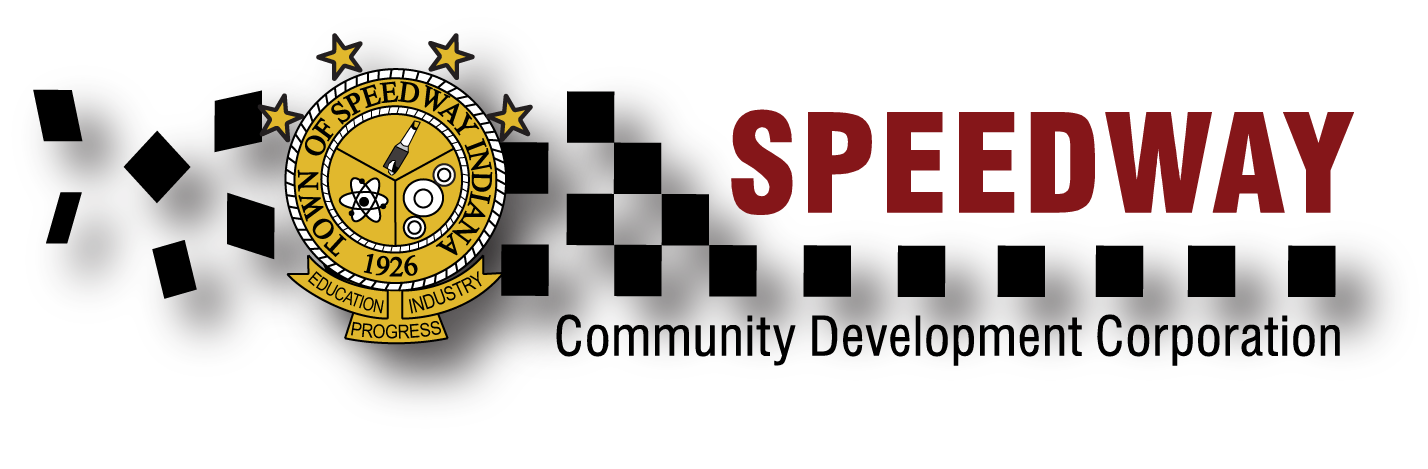 Speedway Community Development CorporationSpeedway Housing Advisory CouncilMeeting Minutes—July 25, 2019; 5:30pmCDC—Jacob Blasdel & Dave Lang in attendance. Maggie Bishop called in by phone. Dave Lang kept minutes.Call to order at 5:30pm & recognition of a quorum.Approved agenda/minutes from June meeting; 3-0John Clerkin, ARA, visited to give an update on the Aging in Place Grant.Adding a 9th home.CDC members requested some follow-up data after all projects completed. Number of homes, total amount invested, etc.Discussed additions to the CDC board.Reviewed and approved CDC tax return from Greenwalt; 3-0Discussed a low-interest loan request submitted by a Speedway resident. Tabled until further information can be gathered about the homeowner and scope of projects. Discussed whether or not to continue offering low-interest loans and setting some parameters for these kinds of requests.Approved moving future meeting dates to 3rd Tuesday of each month; 3-0Adjourn - 5:59pmSHAC—Gordon Berry, Charlie Maiers & Mike Hitch in attendance. Dave Lang kept minutes.Set timeline for Fall Home Helpers.Discussed a change to monthly meeting date. All agreed to move to 3rd Tuesday of each month to coincide with CDC.Adjourn - 6:30pmNext meeting October 15, 2019